Year 8 Science – Cells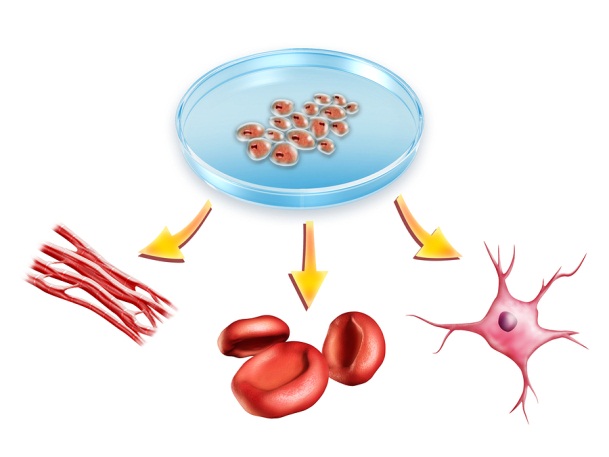 You are to work alone or with a partner to complete at least three of the activities below. At least one of the activities must be done alone and at least one must be done with a partner.You will have one week of class time to work on your project. You are expected to spend at least an hour at home working on this project as well. If you don’t have access to the internet at home, then write your facts during class time and write your opinions or summaries at home. Be clever about using your time and the resources available to you.Try to do as much of the work electronically as you can. Send me your files as you complete them – make it clear in the naming of the files whether you have worked with a partner or not Eg 	stem cell ethics peter and sue.docxActivities (choose at least three)Stem Cell Research Grid			summarise answers to basic questions (good to start on)Stem Cell Media Article Review		choose and read newspaper article online and summariseStem Cell Video Review			choose and watch video online and summariseStem Cell Ethics For and Against	summarise the reasons why some people are upset about stem cellsStem Cell Health Problem		choose and research some questions on a health problem 					that might be treated using stem cellsThe questions are all to be found in the attached pages.Assessment CriteriaEffort on work in classNumber of activities completedAccuracy of facts and ideas quotedReasoning for your opinions givenSpelling and grammar accuratePresentation of documentsMy email address: oates.matthew.v@edumail.vic.gov.au